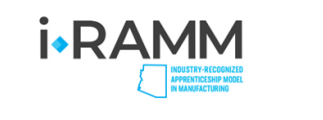 IRAMMMesa Community College (MCCCD)Central Arizona College (CAC)Pima Community College (PCC)The purpose of this Progress Report is to give consortium partners interim feedback on the status of their grant project(s). This report covers the period from the beginning of the grant through September 31, 2021. **Data captured in this forecasting tool has been adjusted and is made available as an example for other grantees to build their own tool.Participant Outcomes Progress to end of September 2021Mesa Community CollegeCentral Arizona CollegePima Community College Match Contribution ProgressEmployer PartnerDate ActiveOutcome A-1Outcome A-2Outcome A-3A-1 Airlines Pre-Apprenticeships10/1/20185000A-1 Airlines Composites10/1/20181373Steel Associates12/1/202015157Employer PartnerDate ActiveOutcome A-1Outcome A-2Outcome A-3ABC Copper3/1/2020231511Nutritional Products Production, Inc.5/1/201714108Ole’ Time Whiskey Products7/1/2021222Electric Motors12/1/201912119Employer PartnerDate ActiveOutcome A-1Outcome A-2Outcome A-3Aerospace & Defense Technologies9/1/201815127Optical Electronics and Technologies5/1/2017220Avionics Aviation Services7/1/2021211Neon Lighting & Signs12/1/2019853Source of the Match (Partner)Amount Received (Actuals)Match Required at End of Grant (Projected)Remaining BalanceMCC$78,179$150,000$71,821CAC$50,633$130,000$79,367PCC$908,000$1,500,000$592,000TOTAL$1,036,812$1,780,000$743,188